         Народный женский хор «Россияночка»   принял участие  в  15 –м региональном фестивале духовной музыке «Рождественская звезда», который проходил в г. Братске п.Энергетик,Коллектив  за свое выступление получил диплом 3-ей степени. 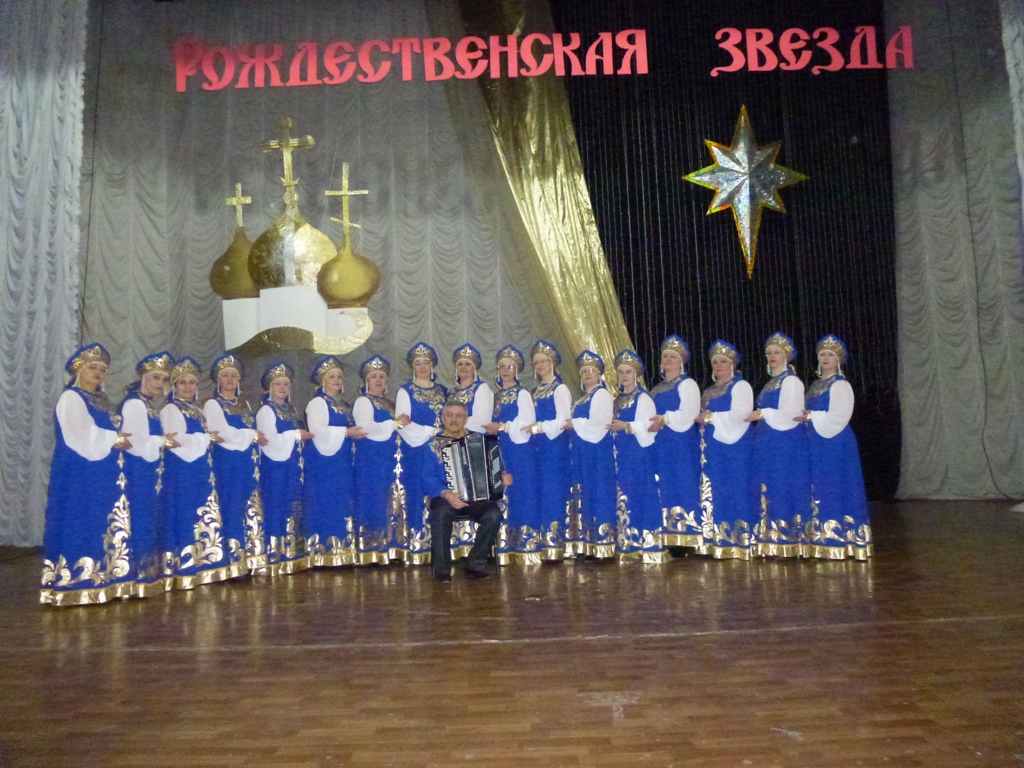 